Policy StatementIt is the policy of the University of Chichester (“University”) to offer a cash bursary for full-time Home undergraduate students paying the headline tuition fee of £9,250 whose household income is below £25,000The purpose of this policy is: to set out the eligibility criteria for the Chichester bursary and provide information on the payment amount and timing.  All eligible Home full-time undergraduate students entering Higher Education for the first time, starting their course at the University of Chichester, paying a £9,250 tuition fee, whose assessed family incomes are £25,000 or less will receive a Chichester bursary for the amounts shown below;Eligibility is reviewed each year based on information provided by the student to Student Finance England as part of the student support application. Cash bursaries will be paid for each year of full-time study and payment will be made at mid-point of each academic year, when we know individual students are continuing into semester two. In order to receive the payment, students will need to be in Full Time attendance on the following dates; Please note: This bursary is not available to PGCE students, or to those on a placement year. Students who are repeating a year, and paying a reduced tuition fee, are also ineligible.Care Leavers may be eligible for our Care Leavers Bursary of £300 per year irrespective of any other funding or grants they may receive.  Contact our Care Leavers Coordinator, Dave Corcoran, on clc@chi.ac.uk for more information or see our Care Leavers webpage.Students who face financial difficulty, whether or not they are in receipt of a bursary, should contact the student money advice team who may be able to offer support through the university’s Hardship Fund. Please contact Stumoneyadvice@chi.ac.uk for further information.  Version number: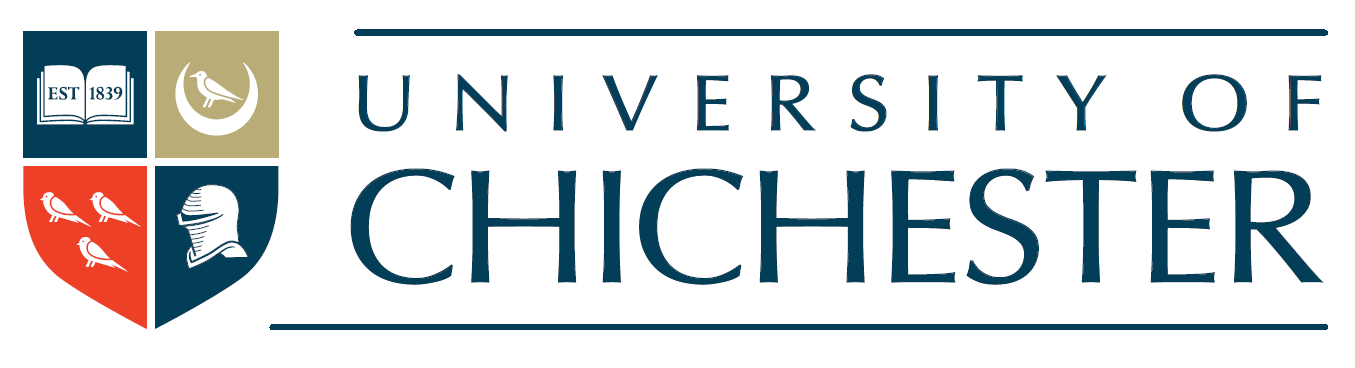 Policy owner:Effective date:Review date:YearCash Bursary1£300  2£300  3                      £300 PaymentCensus DatePayment Date1Day two after returning from Winter break (14th February 2023)10th March 2023